Publicado en Barcelona el 10/05/2021 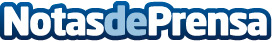 La Clínica Dr. Bruno Jacobovski facilita injertos capilares sin coste a los accidentados por quemadurasEl Dr. Bruno Jacobovski, en su clínica propia de nombre homónimo, dedica parte de su tiempo y recursos a realizar trasplantes capilares gratuitos a personas que han sufrido quemaduras. Con sede en Barcelona y muchos años de experiencia a sus espaldas, se dio cuenta de que muchos de los pacientes que habían sufrido quemaduras no tenían recursos para pagar dichas operaciones y es aquí donde comenzó a operar, sin coste alguno, a todos los que necesitaran recuperar su aspecto exteriorDatos de contacto:Clínica Dr. Bruno Jacobovski667 77 31 58Nota de prensa publicada en: https://www.notasdeprensa.es/la-clinica-dr-bruno-jacobovski-facilita Categorias: Internacional Medicina Cataluña Solidaridad y cooperación http://www.notasdeprensa.es